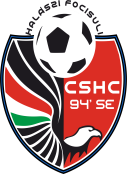 HETI EDZÉSPROGRAM		2023. augusztus 14-18.Bajnoki mérkőzések, tornák2023. auguszus 19-20.HétfőKeddSzerdaCsütörtökPéntekBLSZ III.18:00 óra18:00 óra18:00 óraBudatétény – CsHC U1910:00 óratal.: 19:00 órabusz indul: 8:30 óraedzésszerelésU1918:00 óra18:00 óra18:00 óraBudatétény – CsHC U1910:00 óratal.: 19:00 órabusz indul: 8:30 óraedzésszerelés2007-08  U1718:00 óra18:00 óra18:00 óraBudatétény – CsHC U1910:00 óratal.: 19:00 órabusz indul: 8:30 óraedzésszerelés2009   U1516:45 óra16:45 óra16:45 óra16:45 óra2010  U1416:45 óra16:45 óra16:45 óra16:45 óra2011  U1316:45 óra16:45 óra16:45 óra16:45 óra2012  U1216:45 óra16:45 óra16:45 óra16:45 óra2013 U1116:45 óra16:45 óra16:45 óra2014 U1016:45 óra16:45 óra16:45 óra2015-16  U916:45 óra16:45 óra16:45 óra2017-18  U717:00 óra17:00 óraKapusedzés5+119:00 óraSzombatVasárnapBLSZ III.U19U172009U152010U142011-12U132013-14U112015-16U92017-18U7BLSZ IV.Old boysÖregfiúk